                                 Norrköping den 21 september 2020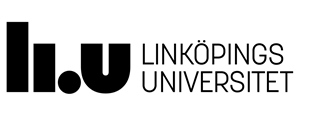 Hej och välkommen som handledare för kursen Uk2 Utveckling och lärande! Tack för att Du vill delta i lärarstudenternas utbildning och handleda studenter under sin första VFU!  Du kommer att ta emot en student som läser till grundlärare med inriktning mot fritidshem. Det började 85 nya studenter i höstas på den här utbildningen. Nytt med start höstterminen 2020 är att utbildningsprogrammet grundlärare mot fritidshem även startat i orterna Nyköping och Västervik. I Norrköping sker undervisningen på plats och sänds via länk till dessa orter. Under den första terminen läser de studerande fyra olika kurser: UK1 ”Allmändidaktik” UK2 ”Utveckling och lärande” UK5 ”Bedömning” UK3 ”Utbildningshistoria”. I UK 2 ”utveckling och lärande”, där VFU:n också ligger, studeras olika aspekter av utveckling och lärande. Kursen fokuserar på grundläggande teorier och begrepp för utveckling, motivation och lärande. Som handledare är Din uppgift att låta studenten vara med i vardagen och få öva sin kommande profession. Studenten ska följa dig som handledare i din vardag och vara med på dina arbetsuppgifter så långt det är möjligt. Studenten studerar på helfart vilket innebär heltidsstudier.  Fyll i en överenskommelse om vilka tider den studerande ska vara där, diskutera vad som är en rimlig planeringstid för uppgifterna och hur den studerande ska ta igen tid vid eventuell frånvaro. Ge gärna återkoppling på det studenten gör och svara på studentens frågor. Det är deras första VFU och de kan, förhoppningsvis, ha frågor om allt. Handledaren bör också avtala en särskild tid för samtal med studenten om frågor som rör VFU:n. Efter sin första VFU-vecka ska den studerande kunna: - Uppvisa grundläggande sociala förmågor i fritidshemmets och skolans verksamhet, - med handledarens stöd kunna planera, genomföra och utvärdera enklare pedagogiska moment och därigenom uppvisa grundläggande didaktiska förmågor.Följande uppgift ger du som handledare respons på: Leda minst ett pedagogiskt moment på fritidshemmet.  Syftet är att den studerande ska börja utveckla didaktisk medvetenhet och kommunikativ kompetens. Studenten ska tillsammans med handledaren välja minst ett moment som passar in i den vanliga verksamheten. Det kan vara ett upprop, en samling eller en aktivitet. Sedan planerar och genomför studenten detta moment som även ska utvärderas. Respons på denna uppgift ges av dig som handledare.  I slutet av VFU-perioden ska handledaren leda ett utvärderingssamtal tillsammans med den studerande. Inför detta samtal fyller du som handledare i omdömesformuläret där du värderar den studerandes sociala och didaktiska förmågor. Under samtalet delger du studenten din utvärdering/ditt omdöme. Denna bedömningsblankett skickar du som handledare in till mig som kursansvarig. Tänk på att sparar en kopia innan du skickar in formuläret.Det ifyllda Omdömesformuläret skickas in, efter det att studenten fullgjort samtliga fem arbetsdagar, till:Linköpings universitet, Sofia Ryberg, Institutionen för samhälls -och välfärdsstudier, Campus Norrköping, 601 74 NorrköpingPå VFU- hemsidan https://liu.se/artikel/verksamhetsforlagd-utbildning-vid-lararutbildningen hittar du som handledare kursplaner och övrig information som kan vara intressant. Åter, välkommen som handledare i kursen,tveka inte att ta kontakt om det är något du undrar över! Sofia Ryberg, Kursansvarig VFUsofia.ryberg@liu.se  011–363680